ESCOLA _________________________________DATA:_____/_____/_____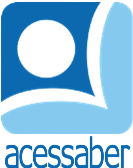 PROF:_______________________________________TURMA:___________NOME:________________________________________________________CABELOHOJE MINHA MÃE ME LEVOU PARA CORTAR O CABELO. CHEGANDO LÁ O CABELEIREIRO LAVOU MEU CABELO. EM SEGUIDA COLOCOU UMA TOALHA EM VOLTA DO MEU PESCOÇO E DEPOIS CORTOU MEU CABELO. PARA FINALIZAR ELE SECOU MEU CABELO COM O SECADOR. ANTES DE IRMOS EMBORA PAGAMOS A CONTA.ENUMERE ABAIXO A SEQUENCIA CORRETA DO QUE ACONTECEU NO SALÃO DE BELEZA: (__) SECAR O CABELO(__) LAVAR O CABELO(__) PAGAR A CONTA(__) CORTAR O CABELO(__) COLOCAR A TOALHA EM VOLTA DO PESCOÇOFAÇA UMA ILUSTRAÇÃO DA HISTÓRIA: